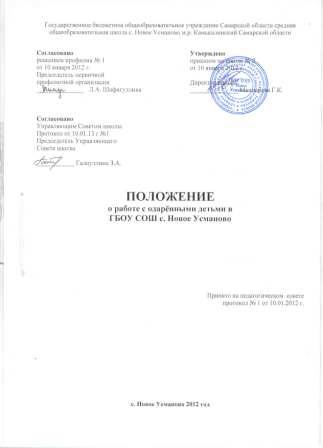 с. Новое Усманово 2012 годI. Общие положения1. Одаренность — это системное, развивающееся в течение жизни качество психики, которое определяет возможность достижения человеком более высоких, незаурядных результатов в одном или нескольких видах деятельности по сравнению с другими людьми.Одаренный ребенок — это ребенок, который выделяется яркими, очевидными, иногда выдающимися достижениями (или имеет внутренние предпосылки для таких достижений) в том или ином виде деятельности. (Рабочая концепция одаренности. Богоявленская Д.Б.).Настоящее Положение ГБОУ СОШ с.Новое Усманово составлено на основании:Закона РФ «Об образовании» (ст. 50, п. 4) от 16.11.1997 года с дополнениями от 05.03.2004;Закона «Об основных гарантиях прав ребенка в РФ» (ст. 4, п. 1);основных положений “Декларации прав человека”, принятой Генеральной Ассамблеей ООН 10.12.1948; основных положений “Конвенции о правах ребенка”, принятой Генеральной Ассамблеей ООН 20.11.1989; Закона г. Москвы “Об образовании”;Концепции модернизации российского образования на период до 2010 года, утвержденная распоряжением Правительства РФ № 1756-р от 29.12.2001;Федеральной целевой подпрограммы “Одаренные дети”, в рамках Президентской Программы “Дети России”, утвержденной Правительством РФ от 3.10.2002.2. Цели и задачи. Цель: создание условий для оптимального развития детей; повышение качества их обучения, расширение возможностей развития индивидуальных способностей, улучшение условий социальной адаптации учеников.                                                                                                                                                           Задачи:                                                                                                                                                          -Выявление одарённых детей с использованием различных диагностик;                                            -Использование на уроке дифференциации на основе индивидуальных особенностей детей;                          -Отбор средств обучения, способствующих развитию самостоятельности мышления, инициативности и научно-исследовательских навыков, творчества в урочной и внеурочной деятельности;                                                                                                                                                     -Организация разнообразной внеурочной и внешкольной деятельности;                                                   - Развитие у одарённых детей качественно высокого уровня представлений о картине мира, основанных на общечеловеческих ценностях.3. Принципы работы с одарёнными детьми-Индивидуализация обучения (наличие индивидуального плана обучения учащихся – высший уровень).                                                                                                                                                            -Принцип опережающего обучения.                                                                                                                         -Принцип комфортности в любой деятельности.                                                                                                   -Принцип разнообразия предлагаемых возможностей для реализации способностей учащихся.         - Возрастание роли внеурочной деятельности.                                                                                                             - Принцип развивающего обучения.                                                                                                                       - Принцип добровольности.4.Участниками реализации данного положения являются:- Администрация школы (директор, заместители);                                                                                      - Рабочая группа, создаваемая сроком на 1 год;                                                                                            - Руководители школьных методических объединений, МО;                                                                         - Учителя-предметники;                                                                                                                                                     - Классные  руководители;                                                                                                                         - Руководители кружков и секций;                                                                                                                    - Медицинский работник;                                                                                                                                        -  Психолог;                                                                                                                                                              - Библиотекарь;                                                                                                                                               - Родители или законные представители учащихся;                                                                                       - Попечительский совет (если есть).5.Формы проведения мониторинга реализации положенияII. Организация и функциональное обеспечение данного ПоложенияОрганизация работы:                                                                                                                                       Работа ведется по трем направлениям: с детьми, родителями, кадрами.Работа с детьми.                                                                                                                                                 • Сопровождение осуществляют учителя-предметники, классные руководители, руководители кружков.                                                                                                                                                        •  Работа с детьми, имеющими ярко выраженные способности, проводится в форме кружков, предметных олимпиад, предметных недель, турниров, конкурсов, выставок, спартакиад, участия в праздниках, самостоятельного создания продуктов детского творчества.                                                                          • В работе с детьми, имеющими ярко выраженные способности, оптимальными считаются дифференцированные и индивидуально-личностные технологии, использование исследовательского, проектного методов и компетентностного подхода. Работа с родителями.                                                                                                                                             - Данное направление осуществляют директор, заместитель директора по УВР и заместитель директора по ВР, руководители направления «Одаренные дети», учителя-предметники, классные руководители, руководители кружков, школьный психолог.                                                                                -  Работа с родителями детей, имеющих ярко выраженные способности, проводится в форме консультаций и бесед, отчетных мероприятий, наглядной психолого-педагогической информации (памятки, листовки), анкетирования, тестирования.Работа с кадрами                                                                                                                                                                         - Повышение уровня профессиональной компетентности педагогов в работе с одаренными детьми; контроль осуществляют директор, зам. директора по УВР.                                                                        - Все педагоги работают по данному направлению в рамках распространения педагогического опыта.                                                                                                                                                                 - Работа проводится в форме методических мероприятий: фронтальных (педсоветов, семинаров), групповых (коллективных просмотров, работы в микрогруппах), индивидуальных (творческих отчетов, консультаций).1.Функции директора- Планирование в годовом плане отдельного раздела по работе с одарёнными детьми и контроль его выполнения участниками образовательного процесса.                                                                                  - Создание фонда поощрения и материального стимулирования одарённых детей и учителей, работающих с одаренными учащимися (приложение 1,2 ).                                                                          2.Функции заместителя директора- Регулирование и коррекция образовательных процессов, связанных с реализацией данного положения (учебный план, расписание, элективы, внеурочная деятельность).                                        - Оформление нормативной документации;                                                                                                      - Разработка программ;                                                                                                                                           - Подготовка отчетов о работе с одаренными детьми;                                                                             - Организация и проведение семинаров по проблемам работы с одарёнными детьми. (Не менее 1 раза в год.)                                                                                                                                                         - Координация действий учителей, работающих с одарёнными детьми. (Постоянно)                                    - Помощь в разработке индивидуальных образовательных программ для одарённых детей. (По заявкам учителей-предметников и кл. руководителей).                                                                                   - Сбор банка данных по одарённым детям.3.Функции рабочей группы- Подбор диагностических материалов для выявления одарённых детей.                                                    - Сбор и систематизация материалов периодической печати и педагогической литературы по данной проблеме.                                                                                                                                                                    - Подготовка методических рекомендаций по работе с одарёнными детьми.                                            - Определение критериев эффективности работы.                                                                             - Подготовка отчетов о работе с одаренными детьми;4.Функции руководителей ШМО- Планирование и проведение школьных предметных недель и олимпиад (ежегодно).                         - Разработка материалов, вопросов и заданий повышенного уровня сложности по предметам (постоянно).                                                                                                                                                           -  Оформление материалов по работе с одарёнными детьми на сайте школы, стенде методической работы (диагностики, образцы заданий, результаты олимпиад и т.д.).                                                          - Руководство подготовкой творческих отчётов учителей, работающих с одарёнными детьми.5.Функции учителей-предметников- Выявление одарённых детей.                                                                                                                           - Корректировка программ и тематических планов для работы с одарёнными детьми, включение заданий повышенной сложности, творческого, научно-исследовательского уровней.                            - Организация индивидуальной работы с одарёнными детьми.                                                                  - Подготовка учащихся к олимпиадам, конкурсам, викторинам, конференциям школьного и окружного уровня.                                                                                                                                       - Отбор и оформление в течение года достижений одарённых детей для предъявления на общешкольной ежегодной конференции.                                                                                                    - Оформление своего опыта работы с одарёнными детьми в виде творческого отчёта для предъявления на педсовете.                                                                                                                              - Создание в учебных кабинетах картотеки материалов повышенного уровня сложности.                          - Консультирование родителей одарённых детей по вопросам развития способностей их детей.                 - Подготовка отчетов о работе с одаренными детьми;6.Функции классных руководителей- Выявление детей с общей одарённостью.                                                                                                     - Оформление в дневниках классных руководителей сводной таблицы по видам (областям) одарённости детей, используя данные своих диагностик и наблюдений, учителей-предметников, руководителей кружков, родителей.                                                                                                           - Планирование воспитательной работы в классе с учётом реализации одарёнными детьми класса своих способностей.                                                                                                                                     - Подготовка отчетов о работе с одаренными детьми;                                                                              - Взаимосвязь с учреждениями дополнительного образования;7.Функции руководителей кружков и секций                                                                                         - Выявление одарённых детей.                                                                                                                                           - Организация творческих отчётов детей.                                                                                                               - Предоставление необходимой информации классным руководителям.                                                         - Консультирование родителей.                                                                                                                           - Подготовка отчетов о работе с одаренными детьми (в произвольной форме);8. Функции психолога- Психодиагностическая работа (групповая, индивидуальная);                                                                   - Индивидуальные и групповые занятия с учащимися;                                                                           - Индивидуальные и групповые консультации для учащихся;                                                                                - Работа с родителями (выступления на родительских собраниях, консультации);                                                       - Работа с учителями (консультации, тренинги, просветительская работа)                                                                     - Подготовка отчетов о работе с одаренными детьми. 9. Функции библиотекаря- Оказание информационной поддержки учащимся, учителям, родителям.- Помощь в подборе литературы для исследовательской работы.- Проведение выставок литературы научно-популярного, познавательного направления.- Работа по развитию интереса к чтению у учащихся.10. Взаимосвязь с другими органами управления                                                                                                         Вопросы организации и проведения работы с детьми, имеющими ярко выраженные способности, рассматриваются на педагогических советах, заседаниях Управляющего Совета, заседаниях МО, родительских собраниях.11.  Делопроизводство                                                                                                                                               Документация по работе с одаренными детьми включает обязательную и рекомендуемую.11.1.  Обязательная документация.                                                                                                                              Для административной группы - годовой план с включением для рассмотрения вопросов работы с одаренными детьми; банк данных на одаренных детей.Для учителей - предметников - банк данных на одаренных детей своего класса; индивидуальные планы работы с детьми, имеющими ярко выраженные способности.Для руководителей кружков - банк данных на одаренных детей в области их компетенции; планы работы с детьми и родителями,  диагностический материал. Для классных руководителей - банк данных на одаренных детей своего класса;                  индивидуальные планы работы с детьми, имеющими ярко выраженные способности; диагностический материал (заболеваемость, уровень обученности, занятость в дополнительном образовании, результаты анкетирования родителей, портфолио достижений ребенка, имеющего ярко выраженные способности).11.2. Рекомендуемая документация.                                                                                                                                  Перспективные планы досугов и развлечений, организации выставок, смотров и конкурсов. Методический материал: консультации для педагогов и родителей, варианты анкет, пакет диагностических методик, проекты занятий, досугов, презентаций и пр.Приложение 1.Поддержка талантливой молодёжи       Направление приоритетного национального проекта "Образование" по государственной поддержке талантливой молодёжи призвано обеспечить условия для реализации инновационного потенциала российской молодёжи. Участие в нацпроекте талантливой, способной молодёжи рассматривается в перспективе как важнейший фактор и ресурс развития общества; её деятельностное включение в образовательные, экономические, политические и социальные процессы способно придать дополнительные импульсы развития, как отдельному региону, так и стране в целом.        
         В ГБОУ СОШ с. Новое Усманово ведется планомерная работа с одаренными учащимися:                                          - Талантливая молодежь поощряется за достигнутые результаты грамотами, памятными подарками, призами и поездками:- Медалисты школы ежегодно награждаются  администрацией муниципального района Камышлинский денежными призами; - Победители школьных конкурсов, соревнований, олимпиад и т.д. – награждаются сертификатами, грамотами, почетными грамотами, дипломами;- Для победителей конкурсов и олимпиад различных уровней организовываются познавательные поездки в города: Самара, Казань, Бугульма, Похвистнево, а также  в культурные и исторические места по выбору учащихся;- Для  победителей районных и областных спортивных соревнований  организовываются поездки  в с. Клявлино в бассейн, на спортивные меролприятия в г. Самара.- Участники и победители конкурсов, соревнований различных уровней поощряются сертификатами участников, победителей и лауреатов, призами и памятными подарками от учредителей и организаторов  мероприятий.Приложение 2.Поддержка учителей.За достигнутые результаты в обучении и воспитании подрастающего поколения учителя и воспитатели награждаются грамотами школы.  В соответствии с распоряжением СВУ,                            МО и Н СО,  МО и Н РФ в зависимости от достигнутых результатов и в соответствии с положением о наградах педагоги поощряются грамотами ступенчато (периодами) от муниципального (низшего) к высшему уровню.                                                                             Учителя, (на основании Положения о стимулирующих выплатах) получившие грамоты Губернской Думы и МО и Н СО, поощряются ежемесячной выплатой в размере 400 рублей; учителя, получившие грамоты  МО и Н РФ и значки отличия, награждаются ежемесячной выплатой в размере 500 рублей.Работники-юбиляры 50, 55, 60, 65 награждаются грамотами, призами и (или) денежным вознаграждением.Учителя, подготовившие победителей и призеров предметных олимпиад и научно-практических конференций областного уровня и выше, награждаются в соответствии  Положений о награждении учащихся и учителей, подготовивших призеров и победителей ежемесячными денежными вознаграждениямиВ зависимости от набранных баллов в листах оценивания качества работы в обучении и воспитании подрастающего поколения и положения о стимулировании работников школы - учителя ежемесячно получают стимулирующие выплаты.Победители и призеры конкурсов, соревнований награждаются грамотами, дипломами, денежными вознаграждениями, ценными призами от организаторов.
  ФормыПериодичностьПредметные олимпиады1 раз в годОбщешкольная конференция достижений учащихся1 раз в годПредметные неделиПо годовому плануТворческие отчёты учителей из опыта работы с одарёнными детьмиПедсоветВнутришкольный контрольПо годовому плануТворческие отчёты кружков и спортивных секций.1 раз в годТематические конкурсы, выставкиПо годовому плану.Проектная деятельностьПо годовому плануМониторинг динамики развитияПо годовому плану